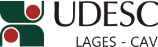 EDITAL N° 079/2015/CAVEDITAL DE INSCRIÇÃO PARA O PROGRAMA DE APRIMORAMENTOEM MEDICINA VETERINÁRIA.O Diretor Geral do Centro de Ciências Agroveterinárias, no uso de suas atribuições legais e com base na resolução 009/2011 CONSUNI, torna público o presente Edital para abertura de inscrições para a seleção de candidatos para o Programa de Aprimoramento em Medicina Veterinária, com vagas para o ano de 2015. I – PERÍODO, HORÁRIO E LOCAL DE INSCRIÇÃO:PERÍODO: 25/01/16 a 05/02/16.HORÁRIO: 13h00min às 18h00min.LOCAL: Secretaria dos Cursos de Pós-Graduação – Prédio da Agronomia, com o Sr. Leandro Luiz Hoffmann / Ederson Lopes Padilha. Contato: (49) 3289-9169Centro de Ciências Agroveterinárias - CAVEnd. Av. Luiz de Camões 2090 – Bairro Conta DinheiroCEP – 88520-000 – Lages-SCPOR VIA POSTAL (SEDEX) – para o endereço acima – postado até o último dia de inscrição. As inscrições postadas após esta data não serão aceitas.Conferir inscrições on lineII - ÁREAS E VAGAS OFERECIDAS:O Programa de Aprimoramento em Medicina Veterinária da Universidade do Estado de Santa Catarina – UDESC - Programa em Medicina Veterinária abrangerá as seguintes áreas, com as respectivas vagas:- Diagnóstico por Imagem Veterinária -01 vaga- Clinica Médica de grandes animais - 01 vagaIII – INSCRIÇÃO:REQUISITOS PARA INSCRIÇÃO:1 – Ser brasileiro nato ou estrangeiro naturalizado.2 – Também poderão se inscrever médicos veterinários graduados em faculdades estrangeiras, observada a legislação de estrangeiros vigente no país.3 – Ter concluído há menos de dois anos graduação em Medicina Veterinária em cursos, oficialmente reconhecidos no país, até a data de término do período de inscrição do processo seletivo, ou estar cursando o último semestre.4 – Atender as especificações do edital convocatório de seleção, incluindo apresentação             Curriculum vitae (plataforma Lattes) documentada, em modelo padrão, ficha de inscrição devidamente preenchida (anexo I), fotocópia do diploma de graduação, histórico escolar de curso de graduação, duas fotos 3X4, cópia de CPF e RG.5 – Não ter sido desligado do Programa de Residência em Medicina Veterinária do CAV/UDESC.6 – Comprovante de quitação com o serviço militar (quando for o caso) e justiça eleitoral.As inscrições serão homologadas pela Comissão de Aprimoramento e estarão disponíveis no site www.cav.udesc.br a partir do dia 12/02/16.IV – PROCESSO DE SELEÇÃO:O processo de seleção constará de prova escrita de caráter eliminatório, sobre o conteúdo relativo à área de opção do candidato (ANEXO II) atribuindo-se nota de 0,0 (ZERO) a 10,0 (DEZ) com peso igual a 4,0 (QUATRO); entrevista individual realizada por banca designada pela Comissão de Aprimoramento atribuindo-se nota de 0,0 (ZERO) a 10,0 (DEZ) com o peso igual a 3,0 (TRÊS). Para a entrevista individual serão convocados todos os candidatos que obtiverem nota igual ou superior a 7,0 (SETE), na prova escrita. Avaliação do Curriculum vitae documentado e do histórico escolar do curso de graduação, atribuindo-se nota de 0,0 (ZERO) A 10,0 (DEZ) com peso igual a 3,0 (TRÊS). A nota final do candidato será calculada proporcionalmente, com base na pontuação bruta do constante do artigo vigésimo do regimento interno do Programa de Aprimoramento em Medicina Veterinária do CAV/UDESC, pela expressão:NF= (NT x 4) + (NE x 3) + (NC x 3)10Onde:NF= Nota final do candidatoNT= Nota da prova escrita do candidatoNE= Nota da entrevista individualNC= Nota da avaliação do Curriculum vitae documentado e histórico escolar de graduação.Os Candidatos serão selecionados consoante classificação final obtida de acordo com os critérios estabelecidos nos artigos 20º e 21º do regimento interno do Programa de Aprimoramento em Medicina Veterinária do CAV-UDESC. Os critérios de desempate para a classificação dos candidatos serão:Primeiro lugar a maior nota da prova escrita;Segundo lugar a maior nota da entrevista;Terceiro lugar a maior nota do Curriculum vitae;Permanecendo a igualdade será selecionado o candidato de maior idade.A Banca Examinadora será composta por um orientador da área, um membro da comissão do Programa de Aprimoramento em Medicina Veterinária e pelo coordenador do Hospital de Clínica Veterinária do CAV/UDESC. Na situação em que o orientador e coordenador do Hospital de Clinica seja o mesmo, poderá ser substituído por outro membro da comissão de AprimoramentoA prova escrita será eliminatória e será realizada no dia 15/02/16 com início às 08h00min e término as 12h00min, nas dependências do Salão de Atos Luiz Heitor, CAV/UDESC e constará de questões relativas ao programa conforme ementa do edital.A entrevista será realizada no dia 16/02/16, a partir das 08h30min, na Biblioteca do Hospital de Clínica Veterinária, com os candidatos aprovados na prova escrita e seguirá ordem alfabética.O julgamento dos currículos será realizado no dia 17/02/16 pela Banca Examinadora (não sendo necessária a presença do candidato).Obs. Após a seleção, o Curriculum vitae deverá ser retirado na Secretaria de Pós Graduação do CAV/UDESC, sendo que passados 30 (trinta) dias, o Curriculum não retirado será descartado.Os resultados serão divulgados pela Secretaria de Pós-graduação e no site www.cav.udesc.brV – MATRÍCULA E INÍCIO DO PROGRAMA DE APRIMORAMENTOMATRÍCULADATA: 03/03/16 a 04/03/16 LOCAL: Secretaria do Curso de Pós-graduação do CAV, com Sr. Leandro Luiz Hoffmann.HORÀRIO: 13h00min às 17h30min. Todos os candidatos que ocuparem as vagas deverão regularizar-se junto ao Conselho Regional de Medicina Veterinária - Estado de Santa Catarina (CRMV-SC) em até 30 dias após o início de suas atividades no Programa de Aprimoramento em Medicina Veterinária. As vagas não preenchidas poderão ser ocupadas por nova convocação, obedecendo a ordem de classificação, até o prazo máximo de 30 dias após o início do Programa em Aprimoramento em Medicina Veterinária.INÍCIO DO PROGRAMA DE APRIMORAMENTODATA: 07/03/2016O programa de Aprimoramento em Medicina Veterinária (PRORES - MV) contará com bolsa de estudos individual, fornecida pela UDESC .VI – CONTEÚDO PROGRAMÁTICO PARA A PROVA ESCRITAANEXO II DO EDITAL.VII – OUTRAS INFORMAÇÕES:Secretaria dos Cursos de Pós-Graduação – CAV/UDESC.Tel. (49) 3289-9169 – das 13h00 às 18:30, com os Secretários Leandro Luiz Hoffmann e Ederson Lopes Padilha ou Prof. Fabiano Zanini Salbego (Coordenador do programa de Aprimoramento). Tel. (49) 3289-9139 ou pelo e-mail fabiano.salbego@udesc.brCasos omissos serão julgados pela Comissão de Aprimoramento em Medicina Veterinária.Lages, 18 Dezembro de 2015.Prof. João Fert NetoDiretor Geral do CAV/UDESCANEXO IUNIVERSIDADE DO ESTADO DE SANTA CATARINACENTRO DE CIÊNCIAS AGRO-VETERINÁRIASCURSO DE MEDICINA VETERINÁRIAPROGRAMA DE APRIMORAMENTO EM MEDICINA VETERINARIA.FICHA DE INSCRIÇÃONOME:___________________________________________________________________ENDEREÇO: ______________________________________________________________CEP:________-______CIDADE: __________________________ UF:________________FONE RESIDENCIAL (    )________________CELULAR(    )______________________E-MAIL: _________________________________________________________________GRADUAÇÃO:GRADUADO (    ) ANO DE CONCLUSÃO:____________ CRMV/___:______________EM GRADUAÇÃO (    ) PREVISÃO DA COLAÇÃO DE GRAU:___________________UNIVERSIDADE:_________________________________________________________ÁREA DE ESCOLHA DO PROGRAMA:(    ) Diagnóstico por Imagem Veterinária -01 vaga(    ) Clínica Médica e Cirúrgica de grandes animais - 01 vagaDeclaro que as informações acima prestadas são verídicas e podem ser comprovadas.Data: ____/____/____Assinatura:____________________________________________________________ANEXO IICONTEÚDO PROGRAMÁTICO PARA PROVA DE APRIMORAMENTO DESTE EDITAL.TEMAS PARA A PROVA DE APRIMORAMENTO EM DIAGNÓSTICO POR IMAGEM EM MEDICINA VETERINÁRIADOCENTE RESPONSÁVEL:  Prof. Dr. Thiago Rinaldi Muller1-Propriedades dos raios X, formação de imagens radiográficas e fluoroscópicas;2-Técnicas e projeções radiográficas, nomenclatura radiológica;3-Processo de revelação (agentes reveladores, revelação manual e automática)4-Técnicas radiográficas contrastadas;5-Exploração e interpretação radiográfica dos ossos e articulações de cães e gatos;6-Exploração e interpretação radiográfica dos ossos e articulações de equinos e bovinos;7-Exploração e interpretação radiográfica do sistema digestório dos animais domésticos;8-Exploração e interpretação radiográfica do sistema urogenital dos animais domésticos;9-Exploração e interpretação radiográfica do sistema cardiorrespiratório;10-Introdução à ultrassonografia e suas principais indicações para o diagnóstico das alterações abdominais em cães e gatos;BIBLIOGRAFIA:1-BURK, R.L.; FEENEY, D. Small animal radioloy and ultrasound. A diagnostic atlas and text. Philadelphia: Saunders, 3 ed., 2003. 784p.2-BUTLER, J.A. et al. Clinical radiology of the horse. London: Blackwell, 2010. 760p.3-KEALY, J.K.; MCALLISTER, H.; GRAHAM, J.P. Diagnostic radiology and ultrasonography of the dog and cat. Philadelphia: Saunders, 5 ed., 2010, 592p.4-NYLAND, T.G.; MATTOON, J.S. Small animal diagnostic ultrasound. Philadelphia: Saunders, 2 ed., 2002. 461p.5-OWENS, J.M.; BIERY, D.N. Radiographic interpretation for the small animal clinician. Wiley, 1998. 308p.6-SCHEBITZ, H.; WILKENS, H. Atlas of radiographic anatomy of the dog and cat. Philadelphia: WB Saunders, 3ed., 1987. 244p.7-THRALL, D.E Textbook of veterinary diagnostic radiology. 5ed., Philadelphia: Saunders, 2007. 848p.TEMAS PARA A PROVA DE APRIMORAMENTO EM CLINICA MÉDICA E CIRÚRGICA DE GRANDES ANIMAISDOCENTE RESPONSÁVEL:  Profa. Dra. Ana Karina Couto Hack1-Definições sobre epidemiologia, etiologia, patogenia, sinais clínicos, diagnóstico, diagnóstico diferencial, tratamento, prognóstico, prevenção e controle (profilaxia) das principais afecções que afetam os ruminantes (bovinos, caprinos e ovinos) e Equinos.2-Sistemas digestório; 3-Sistemas respiratório; 4- Sistema  nervoso; 5- Sistema locomotor; 6-Sistema urinário; 7-Sistema cardiovascular; 8-Sitema hematopoético e tegumentar; 9- Estudo clínico dos distúrbios metabólicos, eletrolíticos e minerais10-Neoonatologia e glândula mamária; 11 -Tratamento das feridas; 12 - infecções cirúrgicas, traumatologia e ortopedia; 13 - afecções cirúrgicas do sistema visual; 14 - afecções cirúrgicas do aparelho reprodutor; 15 afecções cirúrgicas do sistema urinário; 16 -  afecções cirúrgicas do aparelho respiratório; 17 -afecções cirúrgicas do sistema digestório; 18 - afecções cirúrgicas do sistema circulatório; 19 afecções cirúrgicas do sistema musculoesquelético; 20 - afecções cirúrgicas do sistema endócrino; 21sistema tegumentar; 22 afecções trato auditivo.Observação:  No desenvolvimento dos assuntos adotam-se definição, epidemiologia, etiologia, patogenia, sinais clínicos, diagnóstico, diagnóstico diferencial, tratamento, prognóstico e prevenção e controle.BIBLIOGRAFIA.1-ANDREWS, A. H., BLOWERY, R.W., BOYD, H., EDDY, R.G. Medicina Bovina: Doenças e Criação de Bovinos. 2ed. São Paulo: Editora Roca. 2008. 1080pg2 -GELATT, K. N. Manual de Oftalmologia Veterinária. São Paulo: Manole.2003.3-REED, S. M.; BAYLI, W. M. Medicina Interna Eqüina. Rio de Janeiro: Guanabara Koogan, 1998. 938p.4-RADOSTITS, O.; GAY, C.; BLOOD, D.; HINCHCLIFF, K. Clínica Veterinária. Um tratado de doenças dos bovinos, ovinos, suínos, caprinos e eqüinos. 9. ed. Rio de Janeiro: Guanabara Koogan, 2002. 1737p.5-SMITH, B. P. Tratado de Medicina Interna de Grandes Animais. São Paulo: Manole, 1993. 1738p.6-REED, S. M.; BAYLI, W. M. Medicina Interna Eqüina. Rio de Janeiro: Guanabara Koogan, 1998. 938p.7-RIET- CORREA, F.; SCHILD, A. L.; MÉNDEZ, M. D. C.; LEMOS, R. A. A. Doenças de Ruminantes e Eqüinos. 2. ED. São Paulo: Varela, 2001. 992p.SMITH, B. P. Tratado de medicina interna de grandes animais. São Paulo. Manole, 1993. 1738p.8-THOMASSIAN, A. Enfermidades dos cavalos. 4. ed. São Paulo: Varela, 2005. 572p.9-PUGH, D. G. Clínica de Ovinos e Caprinos. Roca. São Paulo. 2005. 513p.10-REBHUN, W. C. Doenças do gado leiteiro. São Paulo: Roca. 656p.11 - STADES, F. C.; BOEVÉ, M. H.: NEUMANN, W.; WYMAN, M. Fundamentos de Oftalmologia Veterinária. São Paulo: Manole. 1999.12 - TURNER, A. S. & MCIEWRAIT, C. W. Técnica Cirúrgica em Animais de Grande Porte. São Paulo: Roca. 2006.